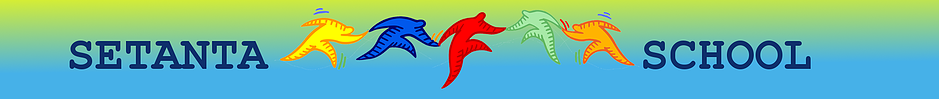 Setanta School Covid-19 Response Plan for the safe and sustainable reopening of our school.September 2020 – June 2021IntroductionThis Covid-19 Response Plan is designed to support the staff and Board of Management (BOM)/Education Training Board (ETB) in putting measures in place that will prevent the spread of Covid-19 in Setanta School.The Covid-19 Response Plan details the policies and practices necessary for a school to meet the Government’s ‘Return to Work Safely Protocol’, the Department of Education and Skills Plan for School Re-opening and to prevent the spread of Covid-19 in the school environment. The plan incorporates current advice about measures to reduce the spread of Covid-19 in the community issued by the National Public Health Emergency Team (NPHET). It is important that any proposals and recommendations in relation to the resumption of school based teaching and learning and the reopening of school facilities comply with the protocol and to minimise the risk to students, staff and others. As the advice issued by NPHET continues to evolve, this protocol and the measures management and staff need to address may also change. The response plan will support the sustainable reopening of our school where the overriding objective is to protect the health of staff and pupils while promoting the educational and development needs of the children in the school. In line with the Return to Work Safely Protocol, the key to a safe and continued return to work, and re-opening of our schools requires strong communication and a shared collaborative approach between the Board of management, staff, pupils and parents.  This document aims to provide details of: COVID-19 School Policy Planning and Preparing for Return to School Return to work safely and Lead Worker Representative(s)Safety Statement and Risk AssessmentGeneral advice to prevent the spread of the virusProcedure for Returning to Work (RTW)  Control MeasuresDealing with a suspected case of Covid-19 Staff DutiesCovid related absence management    Employee Assistance and Wellbeing ProgrammeThe assistance and cooperation of all staff, pupils, parents/guardians, contractors and visitors is critical to the success of the plan. Every effort is made to ensure the accuracy of the information provided in this document. However, should errors or omissions be identified, please notify us so that appropriate measures can be taken to rectify same.Note: The plan is a live working document and may be reviewed and amended to take into account new guidance from www.Gov.ie, www.dbei.ie www.hse.ie, www.hpsc.ie, www.hsa.ie; www.education.ie;   Setanta School COVID-19 Policy This COVID-19 policy outlines our commitment as a school to implement the plan and help prevent the spread of the virus. Planning and Preparing for Return to School The Board of Management aims to facilitate the resumption of school based teaching and learning and the return to the workplace of staff. The return to the work must be done safely and in strict adherence to the advice and instructions of public health authorities and the Government. Details for the reopening of the school facility and the applicable restrictions and controls are outlined in this document.Procedure for Returning to Work (RTW)  In order to return to the workplace, staff must complete a Return to Work (RTW) form, which is available from Fiona O’Donovan, Deputy Principal/COVID Compliance Officer. A RTW form should only be completed at least 3 days prior to any proposed date of return to the workplace. On receipt of the completed form the Principal will provide: details of the Induction Training for completion by staff prior to the return to the workplace and details of any additional health and safety measures in place in the school to facilitate the staff member’s return to the school facility.Return to work safely and COVID Compliance OfficerResponsibility for the development and implementation of the Covid-19 Response Plan and the associated control measures lies primarily with the Board of Management and the School Leadership. The school management have provided COVID-19 Compliance Officer training to 2 members of Inschool management team.The role of the COVID Compliance Officers is to ensure that Covid-19 measures are adhered to in the workplace as followsWork collaboratively with the employer to ensure, so far as is reasonably practicable, the safety, health and welfare of employees in relation to COVID-19.• Promote good hygiene practices such as washing hands regularly and maintaining good respiratory etiquette along with maintaining social distancing in accordance with public health advice.• Assist with the implementation of measures to suppress COVID-19 in the workplace.• Monitor adherence to measures put in place to prevent the spread of COVID-19.• Consult with colleagues on matters relating to COVID-19 in the workplace.If a staff member has any concerns or observations in relation to the Covid-19 Response Plan and control measures or the adherence to such control measures by staff, parents/guardians, contractors or visitors, he/she should contact the COVID Compliance Officer(s) who will engage with the Principal/BOM.The Return to Work Safely protocol provides for an agreed procedure between management and staff to appoint Lead Worker Representative and an Assistant Lead Worker Rep to carry out a specific role. Their role will be to assist school management and the COVID-19 Compliance officers with the implementation of measures to suppress COVID-19 in the workplace in line with current health advice.However, all staff, parents/guardians, contractors and visitors have a responsibility both as individuals and collectively to have due regard for their own health and safety and that of others and to assist with the implementation of the Covid-19 Response Plan and associated control measures.  Safety Statement and Risk AssessmentOur Safety Statement and Risk Assessment are available on our school website, www.setantaschool.ie General advice to prevent the spread of the virusStaff and visitors should at all times adhere to the up to date advice and instructions of the public health authorities in relation to protecting oneself and others against the risk posed by the Covid-19 virus.  Updated advice from the HSE is available on its website – https://www2.hse.ie/coronavirus/  The Department of Education and Skills will ensure all updated advice is circulated to schools. Setanta School will arrange for this advice to be circulated to staff, pupils and visitors in a timely manner. The most common respiratory symptoms of Covid-19 infection include; a high temperature, fever, cough, shortness of breath and breathing difficulties.  Any staff member displaying these symptoms should immediately inform the Principal teacher. They will not be permitted to attend work if they have any of the symptoms listed below:High temperatureCoughShortness of breath or breathing difficultiesLoss of smell, of taste or distortion of tasteStaff must inform the Principal of this situation as soon as possible.   The following advice is provided to inform school staff and pupils how to reduce the chance of getting infected by the coronavirus:Wash your hands frequentlyRegularly and thoroughly clean your hands with soap and water or with an alcohol-based hand sanitiser in line with the health guidance, especially after touching another person or their personal items, after using the toilet and before eating or preparing food.Why? Washing your hands with soap and water or using alcohol-based hand sanitiser kills viruses that may be on your hands.Maintain Social DistancingPhysical distancing can be usefully applied in primary and special school settings allowing for some flexibility when needed. It must be applied in a practical way to recognise that the learning environment cannot be dominated by a potentially counterproductive focus on this issue. Physical distancing will look different across the various ages and stages of learning. Care should be taken to avoid generating tension or potential conflict and some flexibility in the implementation of measures may be required at times. It is also recognised that it is not always possible for staff to maintain physical distance from pupils and it is not appropriate that they would always be expected to do so where this could have a detrimental impact on the pupil i.e. if a child sustains an injury and requires first aid. However, where possible staff should maintain a minimum of 1m distance and where possible 2m. They should also take measures to avoid close contact at face to face level such as remaining standing rather than sitting beside/crouching down. Physical distancing falls into two categories:•	Increasing separation•	Decreasing interactionIncreasing separation To maintain physical distancing in the classroom, primary schools and special schools should: Reconfigure class spaces to maximise physical distancingUtilise and reconfigure all available space in the school in order to maximise physical distancing To support primary schools and special schools in the implementation of physical distancing in the classroom, the Department has developed a suite of illustrative classroom layouts of potential options (including arrangements for special classes) which are in accordance with the public health advice, and assumesRoom is clear of any unnecessary furniture/shelves etc. on the wallsA variety of classroom sizes.Decreasing interaction The extent to which decreasing interaction is possible in a primary or special school will depend on the school setting and a common-sense approach is required recognising the limits to which this can be achieved between pupils. In primary and special schools a distance of 1m should be maintained between desks or between individual pupils. It is recognised that younger children are unlikely to maintain physical distancing indoors. Therefore achieving this recommendation in the first four years of primary or special schools, is not a pre-requisite to reopening a primary or special school for all pupils. Where possible work stations should be allocated consistently to the same staff and children rather than having spaces which are shared. The risk of infection may be reduced by structuring pupils and their teachers into Class Bubbles (i.e. a class grouping which stays apart from other classes as much as possible) and discrete groups or “Pods” within those class bubbles, to the extent that this is practical. If the class is divided into Pods, there should be at least (1m distance) between individual Pods within the Class Bubble and between individuals in the pod, whenever possible. Generally speaking the objective is to limit contact and sharing of common facilities between people in different Class Bubbles (and Pods within those Class Bubbles) as much as possible, rather than to avoid all contact between Pods, as the latter will not always be possible. The aim of the system within the school is that class grouping mix only with their own class from arrival at school in the morning until departure at the end of the school day. The Pods within those Class Bubbles is an additional measures, to limit the extent of close contact within the Class Bubble. Pod sizes should be kept as small as is likely to be reasonably practical in the specific classroom context. To the greatest extent possible, pupils and teaching staff should consistently be in the same Class Bubbles although this will not be possible at all times. Different Class Bubbles should where possible have separate breaks and meal times or separate areas at break or meal times.Sharing educational material between Pods should be avoided/minimised where possible.Staff members who move from class bubble to class bubble should be limited as much as possible. Additional measures to decrease interaction include: Limit interaction on arrival and departure and in hallways and other shared areas.Social physical contact (hand to hand greetings, hugs) should be discouraged. StaffA distance of 2m is recommended for physical distancing by staff. This is particularly relevant to distancing between adults when they are not engaged in teaching such as the staff room and arriving to work. If 2m cannot be maintained in staff groups, as much as distance as is possible and guidance on face covering should be observed. Physical distancing should be observed between staff members within the staff room through the use of staggered breaks etc. Staff meetings should be held remotely or in small groups or in large spaces to facilitate physical distancing. Implement no hand shaking policy.Minimise gathering of school staff at the beginning or end of the school day. Staff can rotate between areas/classes but this should be minimized where possible. CanteenEnsure physical distancing is applied in canteen facilitiesImplement a queue management system.Corridors and StairwellsBriefly passing someone in a hall is very unlikely to contribute significantly to the spread of infection if people do not have physical contact and avoid informal group discussions.  Yard/SupervisionThe risk of transmission from contact with outside surfaces or play areas is low.Adjust play time/outdoor activities to minimise crowding at the entrance and exits.It is not possible to maintain physical distancing when pupils in primary or special schools play together outdoors, but in so far as practical it is helpful to keep to consistent groups. Stagger break times and outdoor access. Children should be encouraged to perform hand hygiene before and after outdoor activities. Minimise equipment sharing and clean shared equipment between uses by different people. Avoid touching eyes, nose and mouthWhy? Hands touch many surfaces and can pick up viruses. Once contaminated, hands can transfer the virus to your eyes, nose or mouth. Practice respiratory hygieneMake sure you, and the people around you, follow good respiratory hygiene. This means covering your mouth and nose with a tissue or your bent elbow when you cough or sneeze. Then dispose of the used tissue immediately.By following good respiratory hygiene, you protect the people around you from viruses such as cold, flu and Covid-19.Good hygiene practices and washing your hands properly and regularly can help stop the spread of the virus. It is, therefore, crucial that all staff adhere to this advice and adopt the following practices as strictly as possible.  Do Wash your hands properly and often Cover your mouth and nose with a tissue or your sleeve when you cough and sneezePut used tissues into a bin and wash your handsClean and disinfect frequently touched objects and surfaces. Do NotTouch your eyes, nose or mouth if your hands are not cleanShare objects that touch your mouth – for example, bottles, cups, cutlery, etc. You should wash your hands: After coughing or sneezingBefore and after eatingBefore and after preparing food If you were in contact with someone who has a fever or respiratory symptoms (cough, shortness of breath, difficulty breathing) Before and after being on public transport Before and after being in a crowd (especially an indoor crowd) When you arrive and leave buildings If your hands are dirtyAfter toilet use Children who are unable to wash their hands by themselves should be assisted to clean their hands using soap and water or a hand sanitiser (if their hands are visibly clean) as outlined previously.Equipment Some children may have care needs (physical or behavioural) which requires the use of aids and appliances and/or medical equipment for example toileting aids, moving and handling equipment, respiratory equipment. Where cleaning of aids and appliances is carried out in the school it is recommended that a cleaning schedule is provided, detailing when and how the equipment is cleaned and the cleaning products to be used in accordance with the manufacturers’ instructions. The following points can guide the development of such cleaning schedule:Equipment used to deliver care should be visibly clean;Care equipment should be cleaned in accordance with the manufacturers’ instructions. Cleaning is generally achieved using a general purpose detergent and warm water. Equipment that is used on different children must be cleaned and, if required, disinfected immediately after use and before use by another child e.g. toileting aids;If equipment is soiled with body fluids:First clean thoroughly with detergent and water;Then disinfect by wiping with a freshly prepared solution of disinfectant;Rinse with water and dry. For advice from HSE on how to wash your hands the following link will be helpful: https://www2.hse.ie/wellbeing/how-to-wash-your-hands.html  People at very high risk (extremely vulnerable):Current public health guidelines have identified groups who are defined as being at very high risk. The HSE has set out these groups, which include people who:The list of people in very high risk groups include people who:are over 70 years of age - even if you're fit and wellhave had an organ transplantare undergoing active chemotherapy for cancerare having radical radiotherapy for lung cancerhave cancers of the blood or bone marrow such as leukaemia, lymphoma or myeloma who are at any stage of treatmentare having immunotherapy or other continuing antibody treatments for cancerare having other targeted cancer treatments which can affect the immune system, such as protein kinase inhibitors or PARP inhibitorshave had bone marrow or stem cell transplants in the last 6 months, or who are still taking immunosuppression drugssevere respiratory conditions including cystic fibrosis, severe asthma, pulmonary fibrosis, lung fibrosis, interstitial lung disease and severe COPDhave a condition that means you have a very high risk of getting infections (such as SCID, homozygous sickle cell)are taking medicine that makes you much more likely to get infections (such as high doses of steroids or immunosuppression therapies)have a serious heart condition and you are pregnantThe advice for this group is available from the HSE.  Staff who are in this group should self-declare on the Return to Work form if they believe that they are at very high risk.  Details of the leave arrangements that will apply will be updated by the Department of Education and Skills.If the Board/Principal is unsure whether or not staff fall into the very high-risk category, advice will be sought from the Occupational Health Service.   Control MeasuresA range of essential control measures have been implemented to reduce the risk of the spread of Covid-19 virus and to protect the safety, health and welfare of staff, pupils, parents/guardians and visitors as far as possible within the school .These control measures are outlined in this document.The control measures shall continue to be reviewed and updated as required on an ongoing basis. It is critical that staff, pupils, parents/guardians and visitors are aware of, and adhere to, the control measures outlined and that they fully cooperate with all health and safety requirements. Staff, in particular, should note that they have a legal obligation under Section 13 of the Safety, Health and Welfare at Work Act 2005 to comply with health and safety requirements and to take reasonable care for the health and safety of themselves, their colleagues and other parties within the workplace. How to Minimise the Risk of Introduction of COVID-19 into Schools:Promote awareness of COVID-19 symptoms;Advise staff and pupils that have symptoms not to attend school, to phone their doctor and to follow HSE guidance on self-isolation;Advise staff and pupils not to attend school if they have been identified by the HSE as a contact for person with COVID-19 and to follow the HSE advice on restriction of movement; Advise staff and pupils that develop symptoms at school to bring this to the attention of the Principal promptly;Ensure that staff and pupils know the protocol for managing a suspected case of COVID-19 in school;Everyone entering the school building needs to perform hand hygiene with a hand sanitiser;Visitors to the school during the day should be by prior arrangement and should be received at a specific contact point;Physical distancing (of 2m) should be maintained between staff and visitors where possible. The following control measures have been put in place: Return to Work Form Staff will be required to complete a RTW form at least 3 days prior to any return to the school facility (see section 2 above). The purpose of the RTW form is to get confirmation from staff that, to the best of his/her knowledge, he/she has no symptoms of Covid-19 and is not self-isolating or cocooning or awaiting the results of a Covid-19 test. For our RTW form please see Appendix 2 Induction Training All staff will undertake and complete Covid-19 Induction Training prior to returning to the school building. The aim of such training is to ensure that staff have full knowledge and understanding of the following: Latest up to-date advice and guidance on public healthCovid-19 symptomsWhat to do if a staff member or pupil develops symptoms of Covid-19 while at schoolOutline of the Covid-19 response plan Staff will be kept fully informed of the control measures in place in the school and their duties and responsibilities in preventing the spread of Covid-19 and with any changes to the control measures or guidance available from the public health authorities. If a staff member is unsure about any aspect of the Covid-19 Response Plan, the associated control measures, or his/her duties, he/she should immediately seek guidance from the Principal. Hygiene and Respiratory EtiquetteIt is crucial that all staff, pupils, parents/guardians, contractors and visitors are familiar with, and adopt, good hand and respiratory hygiene practices. Guidance documentation and Information posters will be available at various locations within the school facility.  Information posters will be prominently displayed at appropriate locations within the school facility including offices, corridors, staffroom area, classrooms and toilet areas. Such are intended to inform but also remind everyone about the importance of hygiene in preventing the spread of Covid-19 virus and protecting health and safety. Handwashing facilities and/or hand sanitisers are available at multiple locations within the school facility and should be available in each classroom.Cleaning Arrangements for more regular and thorough cleaning of areas and surfaces within the school will be made.  Regular and thorough cleaning of communal areas and frequently touched surfaces shall be conducted, in particular, toilets, lifts, door handles and kitchens. Cleaning will be performed regularly and whenever facilities or surfaces are visibly dirty. All staff will have access to cleaning products and will be required to maintain cleanliness of their own work area.  Under no circumstances should these cleaning materials be removed from the building. Staff should thoroughly clean and disinfect their work area before, throughout and after use each day. There will be regular collection of used waste disposal bags from offices and other areas within the school facility. Shower facilities shall not be available for use by staff or pupils due to the increased risk associated with communal shower facilities and areas. This shall be reviewed in line with government guidance. Staff must use and clean their own equipment and utensils (cup, cutlery, plate etc.).Access to the school building /contact log Access to the school facility will be in line with agreed school procedures.Arrangement for necessary visitors such as contractors and parents/guardians with be restricted to essential purposes and limited to those who have obtained prior approval from the Principal.  The prompt identification and isolation of potentially infectious individuals is a crucial step in restricting the spread of the virus and protecting the health and safety of the individuals themselves and other staff, contractors and visitors at the workplace. A detailed sign in/sign out log of those entering the school facilities should be maintained.  The school should maintain a log of staff and students contacts.  In addition see visitor contact log at Appendix 1.The Data Protection Commission has provided guidance on the data protection implications of the return to work protocols. This advice can be found here:  https://www.dataprotection.ie/en/news-media/data-protection-implications-return-work-safely-protocolSchools are reminded that all school records and data must be maintained and processed in compliance with the GDPR and the Data Protection Acts. The responsibility for compliance with the legislation rests with each school (or ETB) in their role as data controller.Use of Personal Protective Equipment (PPE)PPE will be required to be worn within the school facility. According to current occupational and public health guidance the wearing of masks/visors is now mandatory by staff in all schools.  Appropriate PPE will be available for dealing with suspected COVID-19 cases, intimate care needs and for first aid.  This will be updated in line with advice from the HPSC (Health Protection Surveillance Centre)First Aid/emergency procedureThe standard First Aid/Emergency procedure shall continue to apply in Setanta School.In an emergency or in case of a serious incident, call for an ambulance or the fire brigade on 112/999 Contact the principal or nearest first aider giving details of location and type of medical incident. Dealing with a suspected case of Covid-19 Staff or pupils should not attend school if displaying any symptoms of Covid-19. The following outlines how Setanta School will deal with a suspected case that may arise during the course of work.There is a designated isolation area identified for each Quarter.  The designated isolation area is behind a closed door and away from other staff and pupils. If a staff member/pupil displays symptoms of Covid-19 while at work in Setanta School the following are the procedures to be implemented:If the person with the suspected case is a pupil, the parents/guardians should be contacted immediatelyIsolate the person and have a procedure in place to accompany the individual to the designated isolation area via the isolation route, keeping at least 2 metres away from the symptomatic person and also making sure that others maintain a distance of at least 2 metres from the symptomatic person at all timesIf it is not possible to maintain a distance of 2m a staff member caring for a pupil should wear a face covering or mask. Gloves should not be used as the virus does not pass through skinProvide a mask for the person presenting with symptoms if one is available. He/she should wear the mask if in a common area with other people or while exiting the premisesAssess whether the individual who is displaying symptoms can immediately be directed to go home/be brought home by parents and call their doctor and continue self-isolation at homeFacilitate the person presenting with symptoms remaining in isolation if they cannot immediately go home and facilitate them calling their doctor. The individual should avoid touching people, surfaces and objects. Advice should be given to the person presenting with symptoms to cover their mouth and nose with the disposable tissue provided when they cough or sneeze and put the tissue in the waste bag providedIf the person is well enough to go home, arrange for them to be transported home by a family member, as soon as possible and advise them to inform their general practitioner by phone of their symptoms. Public transport of any kind should not be usedIf they are too unwell to go home or advice is required, contact 999 or 112 and inform them that the sick person is a Covid-19 suspect.Carry out an assessment of the incident which will form part of determining follow-up actions and recoveryArrange for appropriate cleaning of the isolation area and work areas involved.The HSE will inform any staff/parents who have come into close contact with a diagnosed case via the contact tracing process. The HSE will contact all relevant persons where a diagnosis of COVID-19 is made. The instructions of the HSE should be followed and staff confidentiality is essential at all times.Staff DutiesStaff have a statutory obligation to take reasonable care for their own health and safety and that of their colleagues and other parties. In order to facilitate a safe return to work, these duties include, but are not limited to, the following: Adhere to the School Covid-19 Response Plan and the control measures outlined. The cooperation and assistance of all staff is essential to reduce the risk of spread of Covid-19 and to protect health and safety as far as possible within the school.  All staff have a key role to play Coordinate and work with their colleagues to ensure that physical distancing is maintainedMake themselves aware of the symptoms of Covid-19 and monitor their own wellbeingSelf-isolate at home and contact their GP promptly for further advice if they display any symptoms of Covid-19 Not return or attend school if they have symptoms of Covid-19 under any circumstances. If they develop any symptoms of Covid-19 whilst within the school facility, they should adhere to the procedure outlined aboveComplete the RTW form before they return to work Must inform the Principal if there are any other circumstances relating to Covid-19, not included in the form, which may need to be disclosed to facilitate their safe return to the workplace Must complete Covid-19 Induction Training and any other training required prior to their return to school Must be aware of, and adhere to, good hygiene and respiratory etiquette practices Keep informed of the updated advice of the public health authorities and comply with same.    Covid related absence management    Please see Circular 0049/2020 which can be found on www.education.ie Section 4: Special Leave with Pay and Section 5: Application Procedures for Special Leave with Pay.Employee Assistance and Wellbeing ProgrammeThe Department recognises the need for school staff wellbeing and collective self-care.  Support for school staff wellbeing will be provided by Department Support Services including the PDST and CSL, as well as by the HSE’s Health Promotion Team.  An Occupational Health Strategy is in place as a supportive resource for staff in schools. The aim of the Occupational Health Strategy is to promote the health and wellbeing of employees in the workplace, with a strong focus on prevention.  The Occupational Health Strategy comprises the Employee Assistance Service and the Occupational Health Service. The Employee Assistance Service (EAS) is provided by Spectrum.Life under the logo of ‘Wellbeing Together: Folláinne Le Chéile’. Under the EAS, employees have a dedicated free-phone confidential helpline 1800 411 057 available 24 hours a day, 365 days a year providing advice on a range of issues such as wellbeing, legal, financial, mediation, management support etc.  Where required, short-term counselling is available to employees and their families (over the age of 18 years and living at home).  A bespoke wellbeing portal and app which offers access to podcasts and blogs on topics around wellbeing and mental health, family life, exercise and nutrition is also available.  In addition online cognitive behavioural therapy is provided.   As part of the services provided by Spectrum.Life a Mental Health Promotion Manager is available to develop and deliver evidence based mental health and wellbeing initiatives to reduce stigma and improve mental health literacy and to increase engagement with the service. They will also be providing a series of webinars and presentations to promote staff wellbeing in schools as schools reopen and during the upcoming school year.  Appendix 1School Contact Tracing Log for VisitorsName of School:						Setanta SchoolAddress of School:					Limekiln rd., Greenhills, Dublin 12. D12 VY8AContact Person in School for queries:			_____________________________________________Contact Phone Number/email address for queries: 	_____________________________________________Appendix 2 		Pre-Return to Work Questionnaire COVID-19This questionnaire must be completed by staff at least 3 days in advance of returning to work. If the answer is Yes to any of the below questions, you are advised to seek medical advice before returning to work.Name:			________________________Name of School:		Setanta SchoolName of Principal: 	LomanÓ Loingsigh 	Date: ________________	I confirm, to the best of my knowledge that I have no symptoms of COVID-19, am not self-isolating or awaiting results of a COVID-19 test and have not been advised to restrict my movements.Please note:  The school is collecting this sensitive personal data for the purposes of maintaining safety within the workplace in light of the COVID-19 pandemic.  The legal basis for collecting this data is based on vital public health interests and maintaining occupational health and this data will be held securely in line with our retention policy.Signed: ______________________________________Name(s):Contact detailsCOVID Compliance Officer: Fiona O’Donovanfionaodonovan@setantaschool.ie086 1055314 Deputy COVID Compliance Officer: Deborah Markeydeborahmarkey@setantaschool.ie 087 9913472Name of VisitorTime of Entry to schoolTime of Exit from schoolReason for Visit (Contractor, Parent, Other)If contractor name of company and addressContact details of visitorDate of VisitWho the visitor met(separate line required for each person the visitor met)Length of time spent with each person in the school QuestionsYESNO1.Do you have symptoms of cough, fever, high temperature, sore throat, runny nose, breathlessness or flu like symptoms now or in the past 14 days?2.Have you been diagnosed with confirmed or suspected COVID-19 infection in the last 14 days?3.Have you been advised by the HSE that you are you a close contact of a person who is a confirmed or suspected case of COVID-19 in the past 14 days?4.Have you been advised by a doctor to self-isolate at this time?5.Have you been advised by a doctor to cocoon at this time?6.Have you been advised by your doctor that you are in the very high risk group?If yes, please liaise with Principal re return to work and follow the agreed DES arrangements for very high risk groups